*As the project is described, it is my opinion that the time, effort, rigor, and duration of the project will be equivalent to, or exceed, the rigor of a 15- to 20-page research paper accompanied by a 15-minute oral presentation.NOTE:  Attach timeline for project when submitting this form. HONORS PROGRAM PROJECT PROPOSALType responses in underlined areas.Attach the completed proposal form to an email message and send to Honors@danville.edu. The Honors Committee will respond with a request for additional information and/or approval to move forward.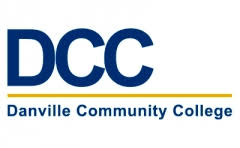 Student Name:Student Major:Number of DCC Credit Hours Completed:DCC Grade Point Average:Course Prefix and Number for the Proposed Honors Project:Course Title:Course Professor / Project Mentor:Project Description & Purpose:(Type a thorough description of the who, what, where, why, and when associated with the project; the field will expand.)Student Signature & Date:Faculty Mentor Signature* & Date: